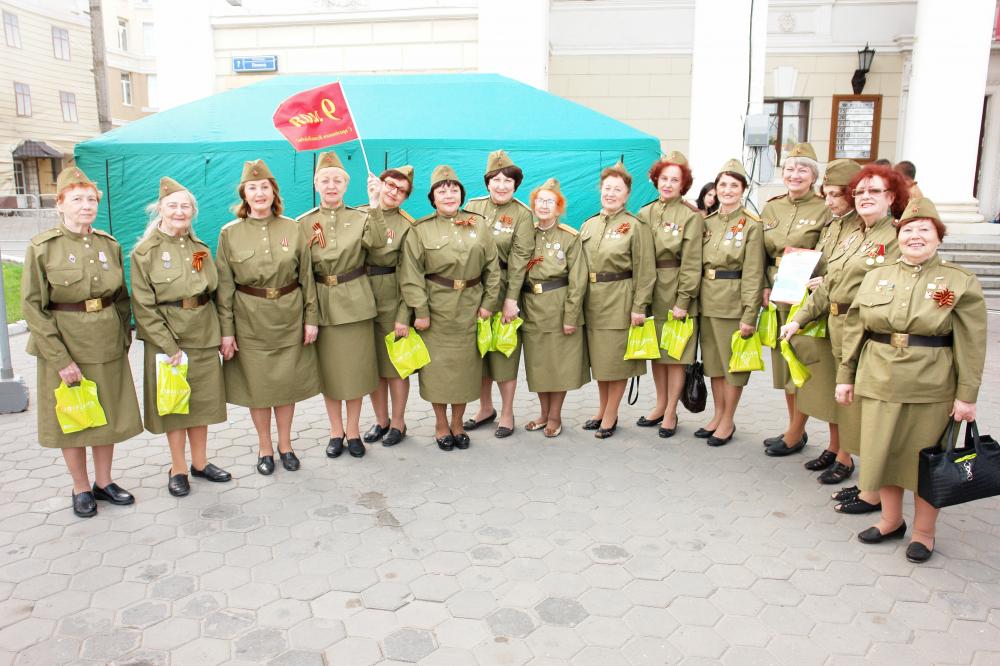 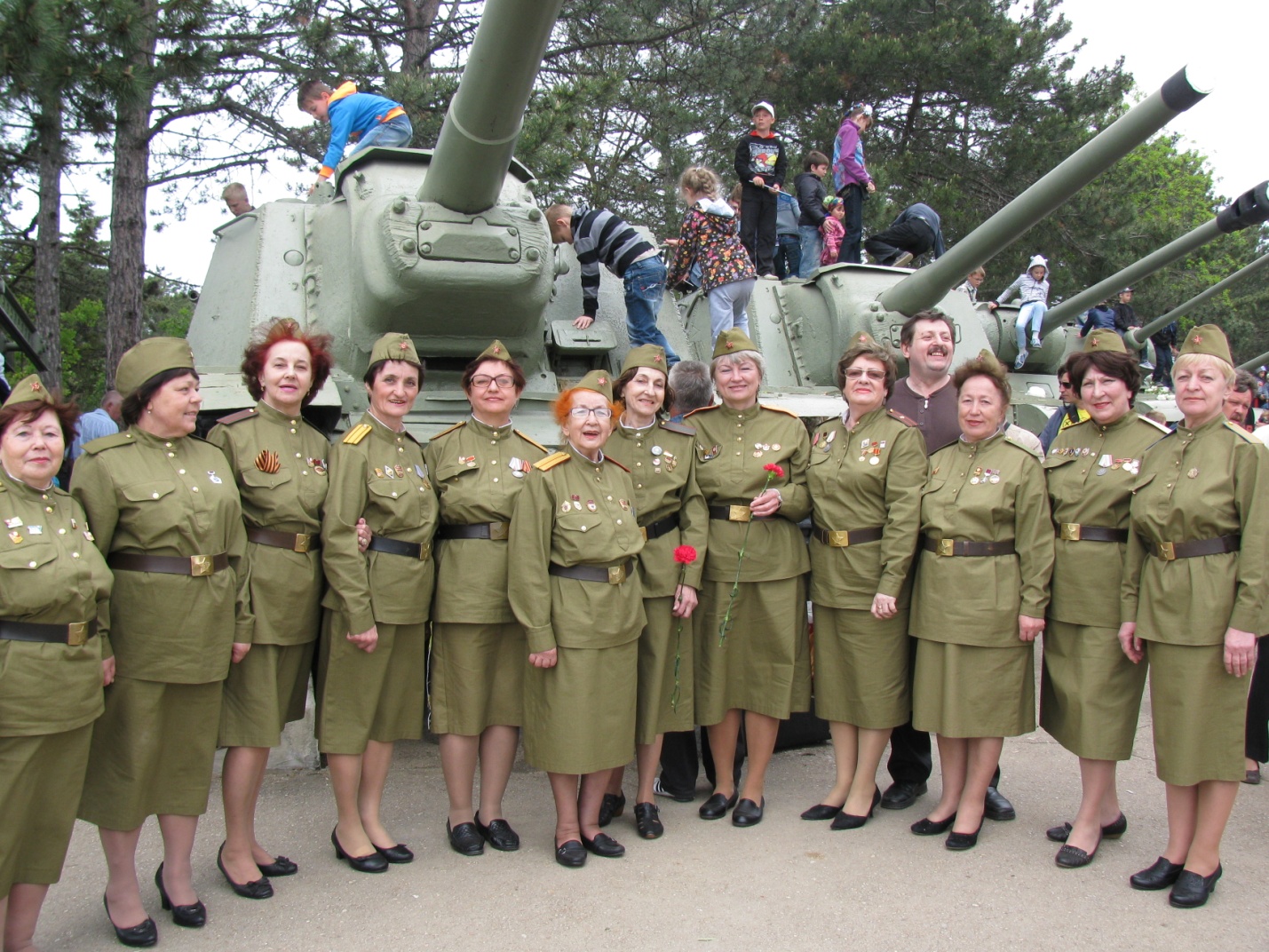 d03  Мая .                                                                                                                 17-30 Управление культуры городского округа г. ВоронежВоронежский городской Совет Всероссийской организации ветеранов войны, труда и вооруженных сил.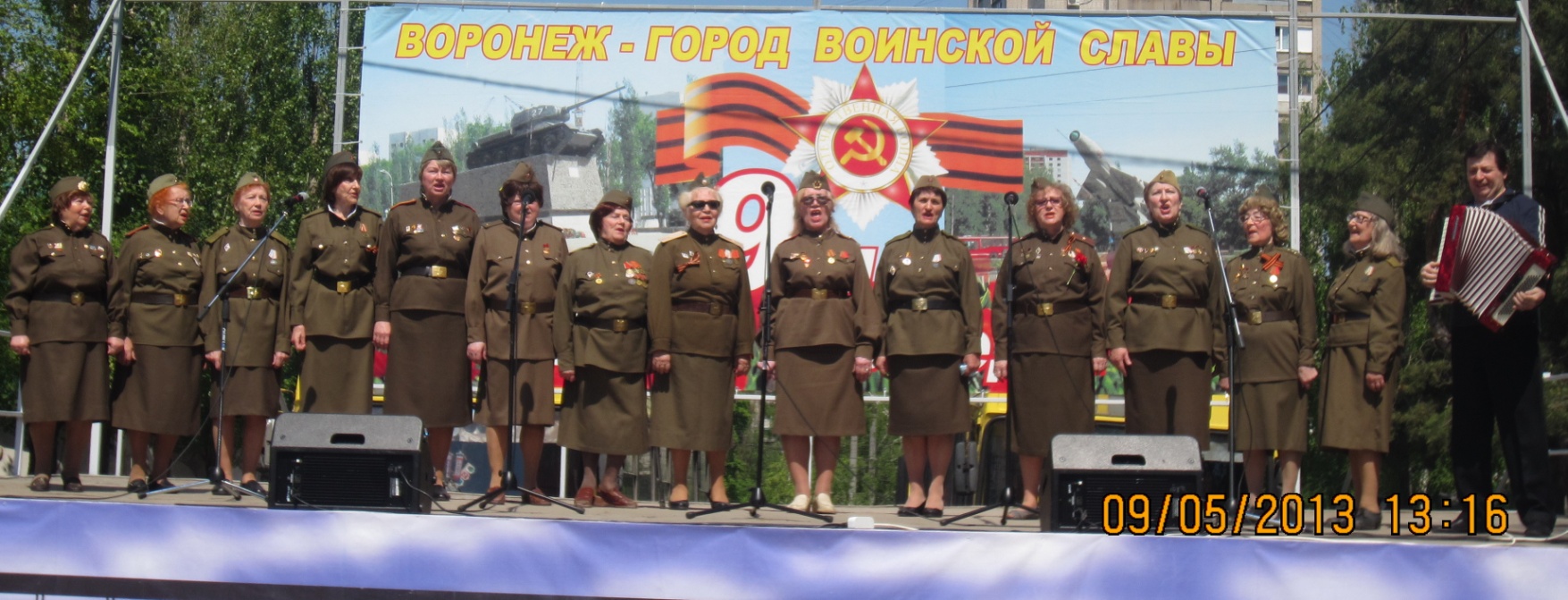  Народный ансамбль ветеранов  ВОВ и Труда "ФРОНТОВИЧКА"  г.Воронеж.   Праздничный концерт, посвященный  70-летию  со  дня  освобождения  города-героя Севастополя от немецко-фашистских захватчиков.   Художественный  руководитель  -  Александр Дукаревич.     В программе концерта - вокально-литературная композиция "Истории славной страницы".   Концерт состоится на сценической площадке "Ракушка" - г.Севастополь, пл.Нахимова,1                                                                             Вход  свободный.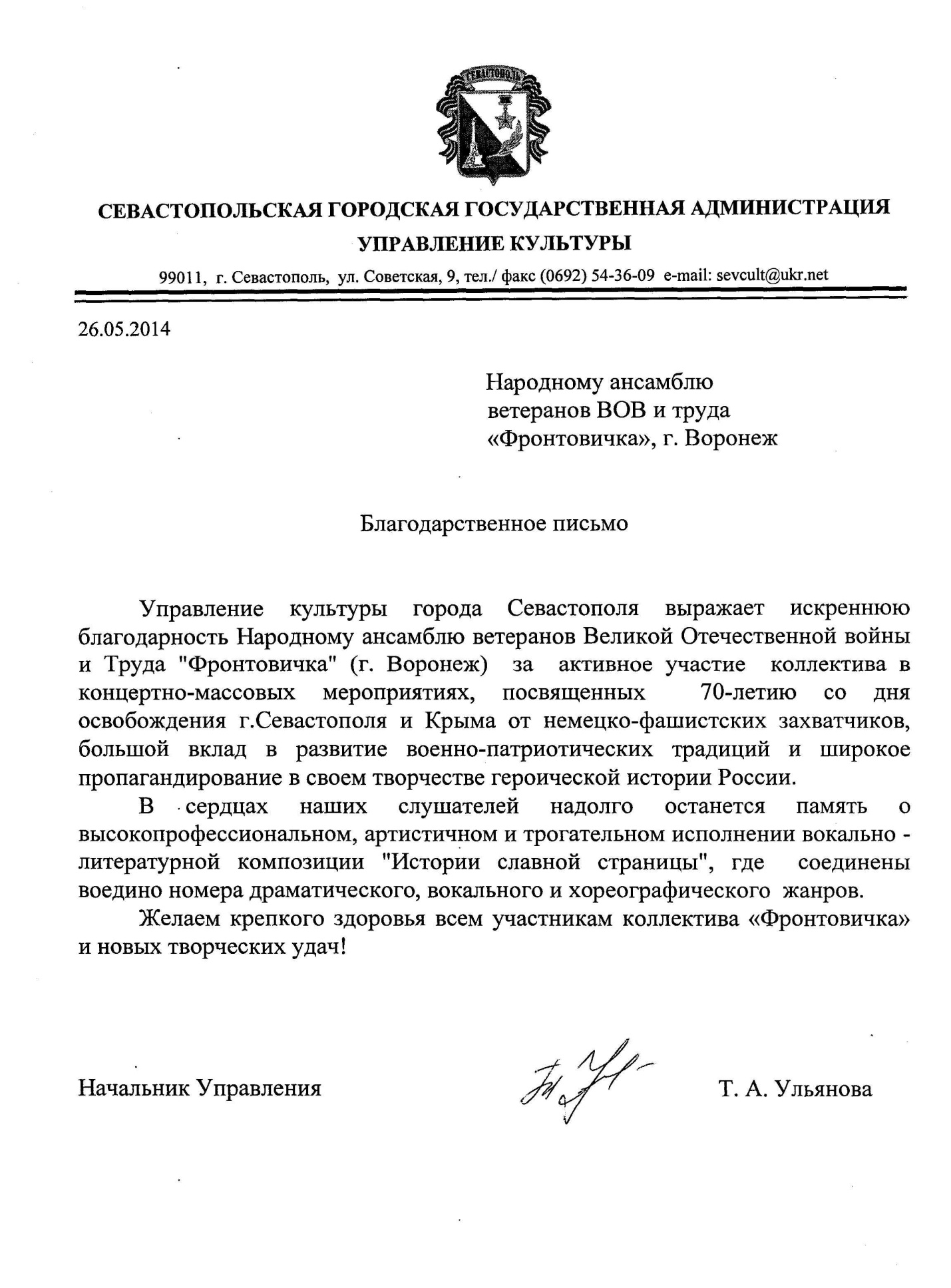 Воронежский  курьерВоронежская «Фронтовичка» побывала в КрымуВоронежская «Фронтовичка» побывала в Крыму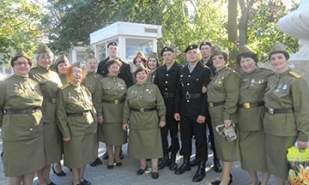 21 мая 2014.Текст: Павел ЛепендинВоронежский народный коллектив ансамбля ветеранов Великой Отечественной войны и труда «Фронтовичка» под руководством Александра Дукаревича побывал с гастролями в Севастополе. Поездка была приурочена к 70-летию освобождения города от немецко-фашистских захватчиков.Крымский город стал еще одной знаковой точкой на гастрольной карте коллектива, который в феврале отметил свое 30-летие. В рамках акции «Встреча с городами-героями» «Фронтовичка» уже выступала в Бресте, Москве, Одессе, Киеве, Керчи, Волгограде, Прохоровке. Теперь пришла очередь Севастополя. По словам руководителя ансамбля, первое выступление воронежцев на центральной сцене «Ракушка» у площади Нахимова вызвало в городе ажиотаж. А после концерта состоялась встреча наших артисток с севастопольским хором ветеранов «Красная гвоздика». 

На следующий день «Фронтовичка» в составе наших воинских подразделений с полной самоотдачей осуществила «штурм» Сапун-горы и водрузила на вершине Красное знамя, после чего исполнила на привале возле Диорамы вокально-литературную композицию "Истории славной страницы". Слушатели одарили воронежцев овацией, а после угостили артисток кашей, тушенкой и мороженым. 
 
В рамках экскурсионной программы воронежцы посетили 
Херсонес и Владимирский собор, где зажгли свечи в память о погибших героях.